ПРОЕКТ«ДЕНЬ РОЖДЕНИЯ ЦВЕТКА»Родителям рекомендуетсяДети должны: 1. Знать названия комнатных, садовых и луговых цветов и использовать их в речи.2. Показывать их по просьбе, узнавать их на изображениях3. Различать их по внешнему виду, выделяя ярко выраженные характерные отличительные, сходные признаки.4. Знать строение растения (корень, стебель, листья, цветок, розетка)5. Знать о пользе растений для человека6. Иметь понятие о том, как размножаются растения (листьями, усами, семенами,      розетками, клубнями, луковицами)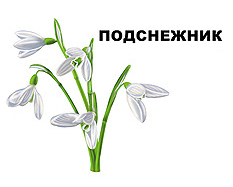 ПРОЕКТ«ДЕНЬ РОЖДЕНИЯ ЦВЕТКА»РАСШИРЕНИЕ СЛОВАРЯ ПО ТЕМЕ1. Названия: растение, фиалка, фикус, папоротник, корень, стебель, листья, бутон, отросток, розетка, цветок, лепесток, почва, кашпо, рассада, полив, свет, солнце, подоконник, луг, сад.2. Признаки: комнатные, садовые, луговые, яркий, красивый, нежный, ароматный, полезный, вьющийся, колючий.3. Действия: сажать, поливать, пересаживать, рыхлить, распускаться, расцветать, опадать, вянуть, выращивать, ухаживать, любоваться, расти, цвести, срезать, рвать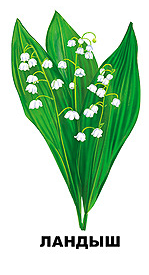 ПРОЕКТ«ДЕНЬ РОЖДЕНИЯ ЦВЕТКА»Лексико-грамматические упражнения:1. Вспомнить и назвать цветы комнатные, садовые, луговые. Кто и как ухаживает за ними.2. Какие цветы называются первоцветами – назови? (мать-и-мачеха, подснежник, одуванчик)3. Назвать части цветов (корень, стебель, листья, цветок, лепестки, бутон)4. Д/и «Назови ласково» - образование существительных с уменьшительно-ласкательным суффиксом:фиалка – фиалочка, (корень, лист, бутон, отросток, цветок, земля, вода, солнце)5. Д/и «Один – много) – образование существительных множественного числа в именительном и родительном падежах:фиалка – фиалки – фиалок (папоротник, свет, корень, стебель, лист, бутон, лепесток, цветок, рассада, вода)6. Д/и «Сосчитай 1-2-9) фиалка, корень, бутон, лепесток7. Отгадай загадку:«Нарядные сестренки весь день гостей встречают, мёдом угощают»  (цветы)8. Придумать «Сказку о цветах» и записать её в книжку-малышку, которую вы сделаете вместе с ребенком   (рисунки, аппликации, картинки приветствуются)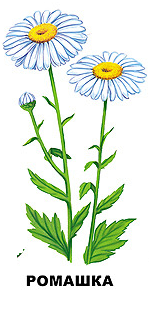 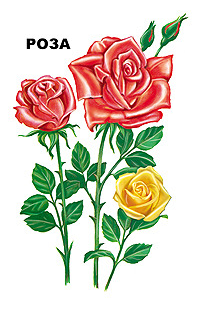 ПРОЕКТ«ДЕНЬ РОЖДЕНИЯ ЦВЕТКА»МИНУТКА ОТДЫХАФизкультминутка «Цветы»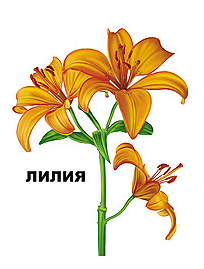 Я прошу тебя цветочекПодними свой лепесточек,Вылез из горшочкаТопни  три разочка,          И головкой покачай В окне солнце повстречайСтебель наклони слегка- вот зарядка для цветка,Вымой ты свой корешок,И опять залазь в горшокШевелятся листья всеДень встречай в своей красе!                                  (дети выполняют действия согласно тексту.) - Превращаю всех в детей!Психогимнастика « Я растение» (под музыку).- Вас посадили в теплую, мягкую землю, вы еще ростки, беззащитные и хрупкие, но чьи-то добрые руки поливают вас, рыхлят землю, чтобы ваши корни дышали, моют ваши листья. Вы начинаете расти, стебель становится крепче, вы тянетесь к свету. Вам так хорошо жить на подоконнике с другими комнатными растениями.Дыхательное упражнение «Подуй на одуванчик»Носит одуванчик
Желтый сарафанчик.  
Подрастет нарядится в беленькое платьице. 
Легкое воздушное  ветерку послушное.
(Дети дуют на лепестки одуванчика с разной силой и наблюдают за интенсивностью движения лепестков.) 
Белым шариком пушистым 
Красовался в поле чистом. 
На него подуй слегка, 
Был цветок – и нет цветка. 
 (Затем дуют на ватку-«одуванчик», не раздувая щек.)Дыхательная гимнастика "Понюхай цветы".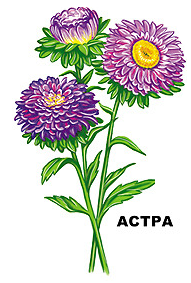          ПРОЕКТ            «ДЕНЬ РОЖДЕНИЯ ЦВЕТКА»          МИНУТКА ОТДЫХА        Отгадай загадкиХоть не зверь я и не птица,
Но сумею защититься!
Растопырю коготки -
Только тронь мои цветки!
(Роза)Из луковки вырос,
Но в пищу негож.
На яркий стаканчик
Цветок тот похож.
(Тюльпан) Длинный тонкий стебелёк,
Сверху - алый огонёк.
Не растенье, а маяк
- Это ярко-красный … (Мак)Он стоит на ножке длинной,Точно в пачке балерина.Как букет, цветок один –Тёмно-красный ... (Георгин.)Он на стражника похожий,Словно клумбу встал стеречь.Яркий цвет, лист заострённый,По латыни значит «меч».(Гладиолус.)Что ж ты, добрый молодец, Голову повесил? Нежен твой прекрасный цвет, Ну а ты невесел.    (Нарцисс)Вырос во поле цветочек:сверху – синий огонечек,снизу – тонкий стебелек.Что за цветик? (василек)Цветики – корзинкойс желтой серединкой,белая рубашка.Хороша… (ромашка)Выросли звоночки в ряд,жалко только - не звенятСиние бутончики – Это… (колокольчики)Фиолетовый цветок,В середине – желтый сок.В темном бархатном венкеНа изящном стебельке (фиалка)На травинке, словно льдинки,Белоснежные цветки.А от взглядов у тропинкиПрикрывают их листки    (ландыш)В ствол запрятан белый сок,Будто кожаный листок,Может он расти в горшке,Может в джунглях, на реке.В Индии рождается Как он называется? (фикус)Плоский, длинный, а не брус.Полосат, но не арбуз    (сансевьера)Он на ежика похож,Только в землю корнем врос.Нет ушей, нет ног, нет глаз,Но, зато,  колючки – класс!Очень медленно растет,И цветет не каждый год.У него цветочек красный,Как красив цветущий … (кактус)                                           ПРОЕКТ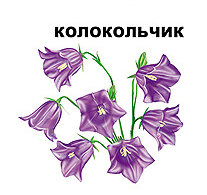                     «ДЕНЬ РОЖДЕНИЯ ЦВЕТКА»                                  МИНУТКА ОТДЫХА                СТИХИГвоздикаПогляди-ка, погляди-ка, что за красный огонек?Это дикая гвоздика новый празднует денек.А когда настанет вечер, лепесток свернет цветок:«До утра, до новой встречи!» И погаснет огонек.ЛандышРодился ландыш в майский день, и лес его хранит;Мне кажется, его задень – он тихо зазвенит.РомашкиНарядные платьица, жёлтые брошки,Ни пятнышка нет на красивой одежке.Такие веселые эти ромашки –Вот-вот заиграют, как дети в пятнашки.НезабудкиИх видимо-невидимо, не сосчитаешь их!И кто их только выдумал – веселых голубых?Должно быть, оторвали от неба лоскуток,Чуть-чуть поколдовали и сделали цветок.МаргариткиМаргаритки в саду расцвели.Очень низко – у самой земли.Будто бросили коврик у ног.Но ступить на него я не смог.ТюльпанМай, тепло и скоро лето.В зелень всё и вся одето.Словно огненный фонтан –раскрывается тюльпанО чем мечтает садовод? В его мечтах весь мир цвететИ люди, глядя на цветы, становятся добрей.пусть эти славные мечты исполнятся скорей!(Е. Серова)